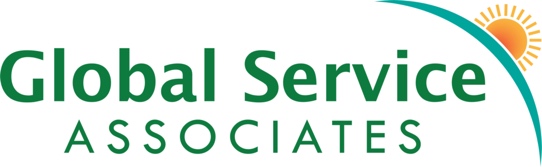 Electronic Giving Request   Yes, I/we authorize Global Service Associates to initiate debit entries directly from my/our account maintained at the bank named below.  The debit will occur (Select one)Monthly (choose day)   On the 5th   On the 20th         One time          AnnuallyStart date of donation:  _____________________                                                                                            My bank information:  (Attach a voided check)                                                                                                                                                   The account is:     Checking         Savings                                              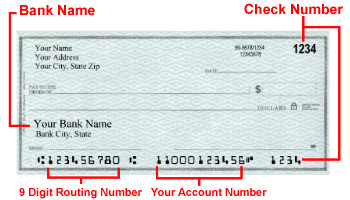 Bank Name _____________________________________     City _____________________________  State ___________  Zip Code ______________Routing Number ____________________ Account Number _______________________Each donation is to be designated to Global Service Associates account as indicated:$ _________ Preference for ___________________________ (Name of member or project)This authority is to remain in full force and effect until Global Service Associates has received written notification from me (or either of us) of its termination in such time and in such manner as to afford Global Service Associates and my bank a reasonable opportunity to act on it.Name (please print)  ______________________________________  Date _____________Address ___________________________ City ______________ State _______ Zip ______Phone Number ____________________Email Address _____________________________Signature __________________________________________________________________Global Service Associates P.O. Box 20425 Boulder, CO 80308**If you have any questions, call Diane Murray, Donor Services, 303-214-5331, ext. 2 or email Diane at diane.murray@globalassociates.org